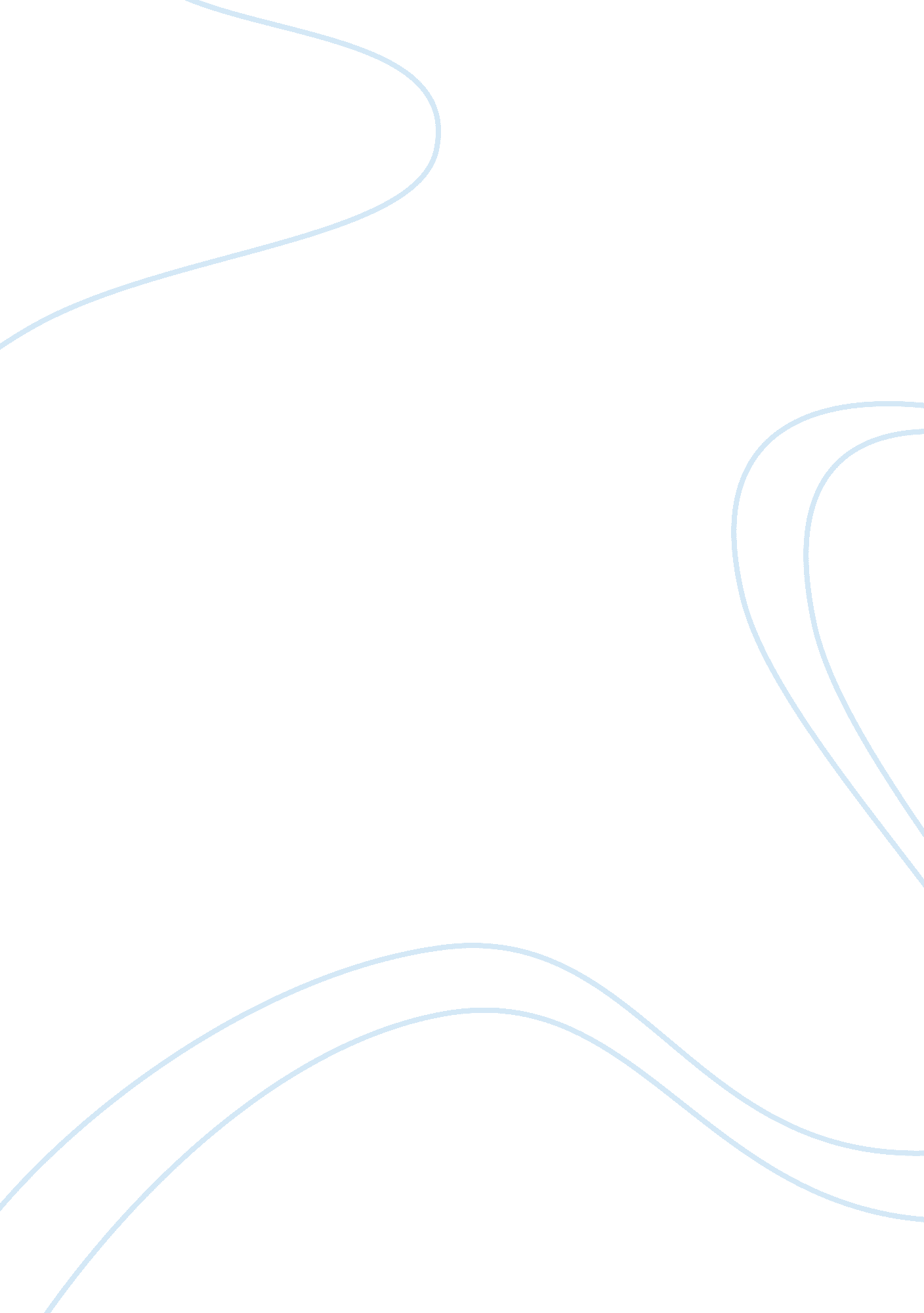 Hong kong todayExperience, Meaning of Life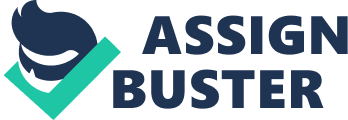 LS- Hong Kong Today Topic 1 Measure the Quality of Life In Hong Kong From Different Perspectives Learn about the quality of life Meaning of Quality of Life -material aspect: different kinds of material enjoyment that can be brought with money -spiritual aspect: the sense of satisfaction on a spiritual level which may not be bought with money -quality of life: the degree of satisfaction in the material and spiritual aspects of life Measurement of the quality of life (i)Factors affecting quality of life -people’s happiness and satisfaction will directly affect the level of quality of life 1. Objective factors Political situation -political stability, government’s performance, residents’ socio-political participation, human rights, rule of law… Economic situation -economic development, employment situation and personal income.. Social situation -social harmony, cultural tolerance, education, medical care, social welfare.. 2. Subjective Factors -refers to personal feelings and opinions on quality of life -these feelings and views are closely related to one’s cultural background, belief, attitudes and value judgment.. -everyone’s assessment of his/her quality of life is different (ii)Indicators for measuring quality of life -international organizations have been using quality of life as an index for measuring the living conditions of country or a region -scholars have set up a set of indicators for governments and relevant organizations to understand, analyze, and to carry out cross-period and cross-region comparisons Perspectives from which to measure the quality of life and the case of Hong Kong Economic Perspective (i) Per Capita Gross Domestic Product 1. Relevant Concepts -GDP= total value of goods and services produced by all resident producing units in a specific period of time -it can reflect the general economic performance and people’s general quality of life 2. Relationship between per capita GDP and quality of life -increase n GDP = rise in national income -in order to better reflect the residents’ quality of life, we also need to consider the income distribution of the country or region 3. Per capita GDP of Hong Kong -increase in per capita GDP = increase in people’s income = increase in quality of life (ii)Disparity between the rich and the poor 1. Relevant Concepts -measure a country’s disparity between the rich and the poor so as to judge whether the income distribution of its residents is uneven Income distribution classified by Decile groups - 